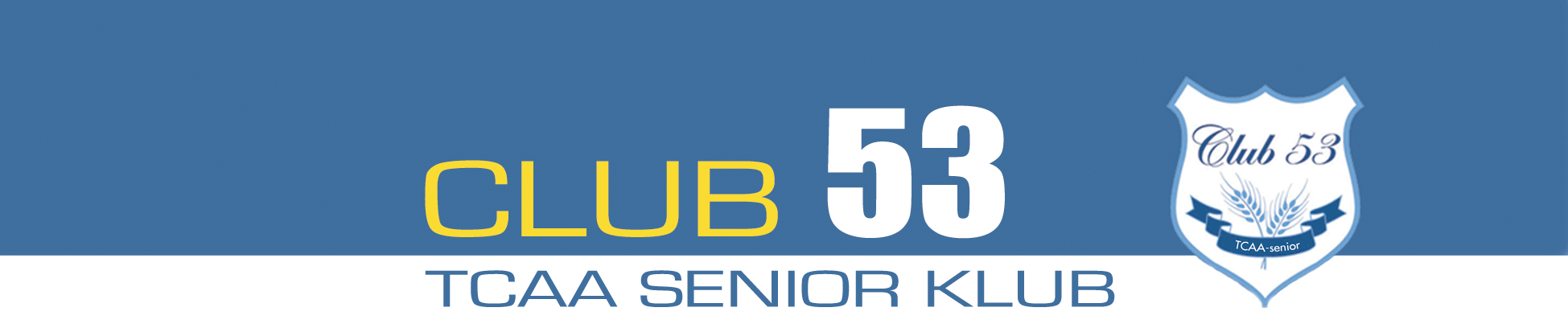 Ordinær generalforsamling i Club 53.Generalforsamlingen afholdes torsdag, den 26. september kl. 16.00 i Gastronomisk Teater, bygning J, Rørdalsvej 10Dagsorden i følge vedtægterne. DagsordenValg af dirigentValg af referentOldermandens beretningFremlæggelse af regnskabFastlæggelse af kontingentIndkomne forslagValg af bestyrelse, på valg er:(på ulige år 2 bestyrelsesmedlemmer)Bestyrelsesmedlem, Brian Pedersen (modtager genvalg)Bestyrelsesmedlem, Carsten Gregersen(modtager genvalg)Valg af revisor og revisor suppleant EventueltDer serveres gule ærter med flæsk og pølse samt en lille dram, så tag din ægtefælle/ sambo med, så slipper du for at lave aftensmad! Tilmelding til generalforsamling samt de gule ærter nødvendig, inden torsdag, den 19. september på mail: carstengregersen3@gmail.com eller tlf.22757879Kontingent for året 2019/20 kan indbetales på generalforsamlingen eller reg.nr. 9349 konto 4570797498.Bestyrelsen